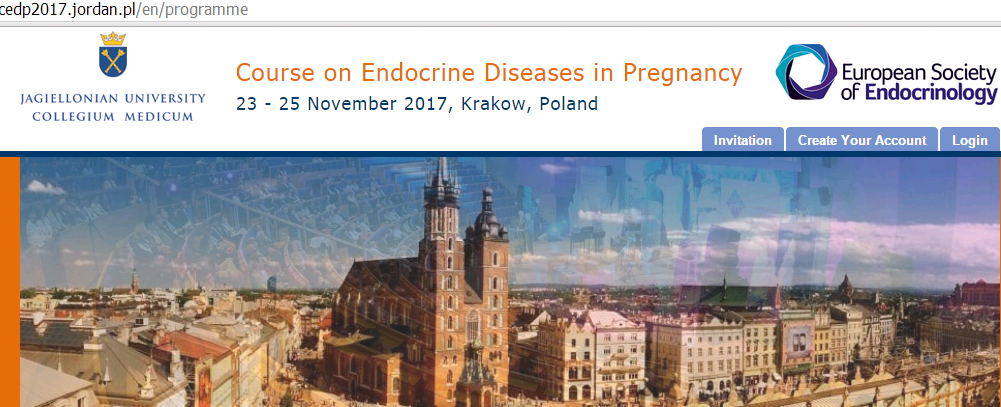 Thursday 23rd NovemberThursday 23rd NovemberThursday 23rd November8.30 - 8.45OpeningSESSION 1Chairmen: Alicja Hubalewska-Dydejczyk, Marek Ruchała​8.45 - 9.15Endocrine disruptors and pregnancy
Josef Koehrle
(Charité Universitätsmedizin Berlin, Germany)9.15 - 9.45Placenta as the endocrine organ
Małgorzata Karbownik-Lewińska
(Polish Mother’s Memorial Hospital Research Institute, Łódź, Poland)9.45 - 10.15Prenatal screening for endocrine disorders
Krystian Jażdżewski
(Medical University of Warsaw, University of Warsaw, Poland)10.15 - 10.45Perspectives in gestational diabetes mellitus – is there any alternative to diet and insulin?
Maciej Małecki​
(Jagiellonian University Medical College, Krakow, Poland)10.45 - 11.00Coffee breakSESSION 2Chairmen: Andrzej Lewiński,  Rodrigo Moreno-Reyes, Grzegorz Kamiński11.00 - 11.30How to define TSH normal range in pregnant and pregnancy planning women
Peter Taylor
(School of Medicine, Cardiff University, UK)11.30 - 12.00Neonatal thyroid screening. Interpretation of thyroid tests in newborns and neonates
Andrzej Lewiński
(Polish Mother’s Memorial Hospital Research Institute, Łódź, Poland)12.00 - 12.30How to interpret adrenal tests in pregnancy
Tomasz Bednarczuk/Urszula Ambroziak​
(Medical University of Warsaw, Poland)12.30 - 13.00Selenium and pregnancy
Leonidas Duntas​
(Evgenideion Hospital, University of Athens, Greece)13.00 - 14.00LunchSESSION 3Chairmen:  Rodrigo Moreno-Reyes, Marek Niedziela, Aldona Kowalska14.00 - 14.30Thyroid dysfunction in pregnancy: to screen or not to screen
Alicja Hubalewska-Dydejczyk
(Jagiellonian University Medical College, Krakow, Poland)14.30 - 15.00Hyperthyroidism in pregnancy
Bijay Vaidya
(Royal Devon & Exeter Hospital, Unversity of Exeter Medical School, UK)15.00 - 15.30Fetal and neonatal thyroid dysfunction
Marek Niedziela
(Poznan University of Medical Sciences, Poland)15.30 - 16.00Hypothyroidism in pregnancy
Roberto Negro​
(V. Fazzi Hospital, Lecce, Italy)16.00 - 16.20Management of clotting factor deficiencies in pregnancy 
Joanna Zdziarska​
(University Hospital in Krakow, Poland)16.20 - 16.35A new era in endocrinology: selective steroid receptor modulators
Stanisław Radowicki​
(Princess Anna Mazowiecka Clinical Hospital in Warsaw, Poland)16.35 - 16.50Coffee breakSESSION 4Chairmen: Roman Junik, Ashley Grossman16.50 - 17.20Cushing’s disease/syndrome in pregnancy
Ashley Grossman​
(Unversity of Oxford, UK)17.20 - 17.50Adrenocortical carcinoma and pregnancy
Massimo Terzolo
(San Luigi Hospital - University of Turin, Italy)17.50 - 18.20Pheochromocytoma in pregnant women
Henri Timmers​
(Radboud University Medical Centre, Nijmegen, The Netherlands)18.20 - 18.50Primary adrenal insufficiency in pregnancy
Jerome Bertherat​
(Hôpital Cochin, Paris, France)19.15Welcome partyFriday 24th NovemberFriday 24th NovemberFriday 24th NovemberSESSION 5Chairmen: Błażej Męczekalski, Katarzyna Ziemnicka8.30 - 9.00Mild hyperprolactinaemia in a couple with infertility– whom to treat?
Dominique Maiter​
(Université Catholique de Louvain, Brussels, Belgium)
 9.00 - 9.30Prolactinoma and pregnancy
Marta Korbonits​
(William Harvey Research Institute Barts and the London School of Medicine, Queen Mary University of London, UK)
 9.30 - 10.00Autoimmune hypophysitis. Pregnancy-related hypopituitarism
John Wass
(Oxford University Hospitals, NHS Foundation Trust, UK)10.00 - 10.30Pregnancy in acromegalic patients. Other pituitary tumours in pregnant women
Catherine Williamson
(King's College, London, UK)10.30 - 11.00How pregnancy impacts normal pituitary? Pituitary testing in pregnancy
TBA11.00 - 11.20Coffee breakSESSION 6Chairmen: Anhelli Syrenicz, Jerzy Tarach, Elwira Przybylik-Mazurek11.20 - 11.50Parathyroid diseases in pregnancy
Renate de Jongh​
(VU University Medical Center, Amsterdam, The Netherlands)11.50 - 12.20Diabetes insipidus in pregnancy
Marek Ruchała​
(Poznan University of Medical Sciences, Poland)12.20 - 12.50Osteoporosis related to pregnancy and breastfeeding
Marek Bolanowski
(Wroclaw Medical University, Poland)12.50 - 13.20Vitamin D deficiency in pregnancy. Vitamin D deficiency and fertility
Renate de Jongh​
(VU University Medical Center, Amsterdam, The Netherlands)
 13.20 - 14.00LunchSESSION 7Chairmen: Marta Korbonits, Małgorzata Trofimiuk-Müldner14.00 - 14.30The consequences of mild-to-moderate iodine deficiency in pregnant women and women of reproductive age
Michael Zimmermann​
(ETH Zurich, Switzerland)14.30 - 15.00Thyroid autoimmunity and fertility
Kris Poppe
(University Hospital CHU St-Pierre UMC, Université libre de Bruxelles ULB, Belgium)15.00 - 15.30The role of the male in couple infertility
Eberhard Nieschlag​
(Universitätsklinikum Münster, Germany)15.30 - 16.00Maternal and neonatal metabolic consequences of intrahepatic cholestasis of pregnancy
Catherine Williamson​
(King's College, London, UK)16.00 - 16.30Obesity phenotype and its impact on reproduction in women
Andrzej Milewicz​
(Wroclaw Medical University, Poland)16.30 - 16.50Coffe breakSESSION 8Chairmen: Andrzej Milewicz, Mirosław Wielgoś16.50 - 17.20Endometriosis and pregnancy
Mirosław Wielgoś​
(Medical University of Warsaw, Poland)17.20 - 17.50Hyperandrogenemia and metabolic issues in PCOS
Renato Pasquali​
(University Alma Mater Studiorum, S. Orsola-Malpighi Hospital, Bologna, Italy)17.50 - 18.20Hormone producing ovarian tumors in pregnant and pregnancy-attempting women
Błażej Męczekalski​
(Poznan University of Medical Sciences, Poland)18.20 - 18.50Endocrine surgery in pregnant women
Marcin Barczyński
(Jagiellonian University Medical College, Krakow, Poland)Saturday 25th NovemberSaturday 25th NovemberSaturday 25th NovemberSESSION 9Chairmen: Lene Ringholm, Krzysztof Sworczak, Dorota Pach8.30 - 9.00Pregestational diabetes and pregnancy: The role of glycemic control and gestational weight gain
Lene Ringholm
(Steno Diabetes Center Copenhagen, Rigshospitalet, University of Copenhagen, Denmark)9.00 - 9.30Future health consequences of GDM
Tomasz Klupa
(Jagiellonian University Medical College, Krakow, Poland)9.30 - 10.00Pregnancy planning in patients with hereditary endocrine diseases
Mirosław Bik-Multanowski
(Jagiellonian University Medical College, Krakow, Poland)10.00 - 10.30Progress in insulin treatment in pregnancy – insulin pumps
Helen Murphy10.30 - 10.50Coffee breakSESSION 10Chairmen: Hubert Huras, 10.50 - 11.20Monogenic diabetes: management in pregnancy
Ali Chakera
(Royal Sussex County Hospital, UK)11.20 - 11.50The evolution of criteria for gestational diabetes mellitus diagnosis
Jan Skupień​
(Jagiellonian University Medical College, Krakow, Poland)11.50 - 12.20Prediabetes and obesity in pregnancy attempting women and pregnancy
Roman Junik
(Poland)12.20 - 12.50​Neonatal hypo-and hypercalcaemia
Jerzy Starzyk​
(Jagiellonian University Medical College, Krakow, Poland)12.50 - 13.30LunchSESSION 11Chairmen: Małgorzata Gietka-Czernel, Małgorzata Karbownik-Lewińska 13.30 - 14.00How to interpret thyroid tests results in pregnancy
Tim Korevaar
(Erasmus University Medical Center, Rotterdam, The Netherlands)14.00 - 14.30Hypothyroxinaemia in pregnancy – treat or not to treat
Robin Peeters
(Erasmus University Medical Center, Rotterdam, The Netherlands)14.30 - 15.00Congenital adrenal hyperplasia – fetal and maternal aspects 
Helena Gleeson​
(Queen Elizabeth Hospital, Birmingham, UK)15.00 - 15.30Small for gestational age child
Maria Kalina
(Medical University of Silesia, Poland)15:30 - 16.00Fertility and pregnancy in relation to hypogonadotropic hypogonadism
Nelly Pitteloud
(CHUV, Lausanne, Switzerland)16.00 - 16.20Coffee breakSESSION 12Chairmen: Marek Dedecjus, Robert Jach, Agata Bałdys-Waligórska16.20 - 16.50Thyroid cancer and pregnancy 
Barbara Jarząb
(Maria Sklodowska-Curie Memorial Cancer Centre and Institute of Oncology, Gliwice Branch, Poland)16.50 - 17.20Fertility preservation in endocrine neoplasia
Antoni Basta
(Jagiellonian University Medical College, Krakow, Poland)17.20 - 17.35Neuroendocrine tumours in pregnancy - a presentation of cases
Beata Kos-Kudła​
(Medical University of Silesia, Poland)17.35 - 17.55Imaging of endocrine disorders in the foetus
Mariola Ropacka-Lesiak​
(Poznan University of Medical Sciences, Poland)17.55 - 18.10Closing